Rapport inzake Jaarrekening 2019Stichting Vrienden van Estrela da Favela 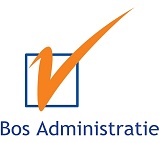 INHOUDSOPGAVERAPPORT	PaginaOpdracht	4Algemeen	4BESTUURSVERSLAGBestuursverslag	5JAARREKENING 2019                                                                                                       Balans 31 december 2019	7Staat van baten en lasten over 2019	8Grondslagen van waardering en van bepaling van het resultaat	9Toelichting op de balans	10Toelichting op de staat van baten en lasten	11Bijlagen:Balans Instituto Estrela da Favela	12Staat van baten en lasten Instituto Estrela da Favela	13Fiscaal rapport 2019Stichting Vrienden van Estrela da Favela AmsterdamRAPPORTOpdrachtConform uw opdracht hebben wij de jaarrekening 2019 van Stichting Vrienden van Estrela da Favela te Amsterdam samengesteld.Wij baseren ons hierbij op de door het bestuur van de stichting verstrekte gegevens. De verantwoordelijkheid voor de juistheid en de volledigheid van die gegevens berust bij het bestuur van de stichting. AlgemeenDe stichting is ingeschreven in het handelsregister van de Kamer van Koophandel voor Amsterdam onder nummer 52989852. De doelstelling van de stichting is het werven van fondsen voor de in Brazilië actieve organisatie Estrela da Favela. Met vriendelijke groet,Monique BosBos AdministratieBESTUURSVERSLAGBALANS PER 31 DECEMBER 2019STAAT VAN BATEN EN LASTEN OVER HET BOEKJAAR 2019GRONDSLAGEN VAN WAARDERING EN VAN BEPALING VAN HET RESULTAATAlgemeenVoor zover niet anders is vermeld zijn activa en passiva opgenomen tegen nominale waarde. Dit geldt eveneens voor de niet met name toegelichte activa en passiva.ResultaatAls resultaat is bepaald, het verschil tussen de baten en de lasten over het jaar waarop zij betrekking hebben, tenzij anders is vermeld. BatenOnder baten worden verstaan de van derden ontvangen giften en opbrengsten uit activiteiten.LastenOnder de lasten zijn begrepen de direct aan acties toe te rekenen kosten, alsmede de uitvoeringskosten van de eigen organisatie. TOELICHTING OP DE BALANSTOELICHTING OP DE STAAT VAN BATEN EN LASTEN31 december 201931 december 201931 december 201831 december 2018€€€€Liquide middelenABN 52.26.10.06456.55475.353ABN 59.05.70.048110.783110.783167.337186.136Overlopende activa00167.337186.13631 december 201931 december 201931 december 201831 december 2018€€EIGEN VERMOGEN167.337186.136167.337167.38231 december 201931 december 201931 december 201831 december 2018€€€€Baten79.125105.141LastenGiften/donaties aan EDF*91.08779.771Kosten tbv werven giften/donaties6.2115.972Algemene kosten064Assurantiekosten232260Bankkosten39432097.92486.387Bedrijfsresultaat-18.79918.754Rentebaten 00Rentelasten 00-18.79918.754Bijzondere baten en lastenResultaat -18.79918.754Liquide middelen €   167.337 ( €   186.136 )20192018€€ABN 52.26.10.06456.55475.353ABN 59.05.70.08110.783110.783167.337186.136Vorderingen €           0 ( €           0 )20192018€€Overlopende activaNog te ontvangen bankrente00Eigen Vermogen €   167.337 ( €   186.136 )20192018€€Saldo per 1 januari186.136167.382Resultaat -18.79918.754Saldo per 31 december167.337186.13620192018€€BatenGiften/donaties79.125105.141Algemene kostenVertaal kosten 00Overige00Giften/donaties aan EDFBestedingen van giften door EDF97.08779.771Kosten tbv werven giften/donatiesKosten benefietavond(en)5.2264.236Vliegtickets 6491.215Overige3365216.2115.972RentebatenOntvangen rente deposito00